BELGYÓGYÁSZAT SZAKORVOS KÉPZÉS BEAVATKOZÁSOKRA VONATKOZÓ KÖVETELMÉNYRENDSZERE                     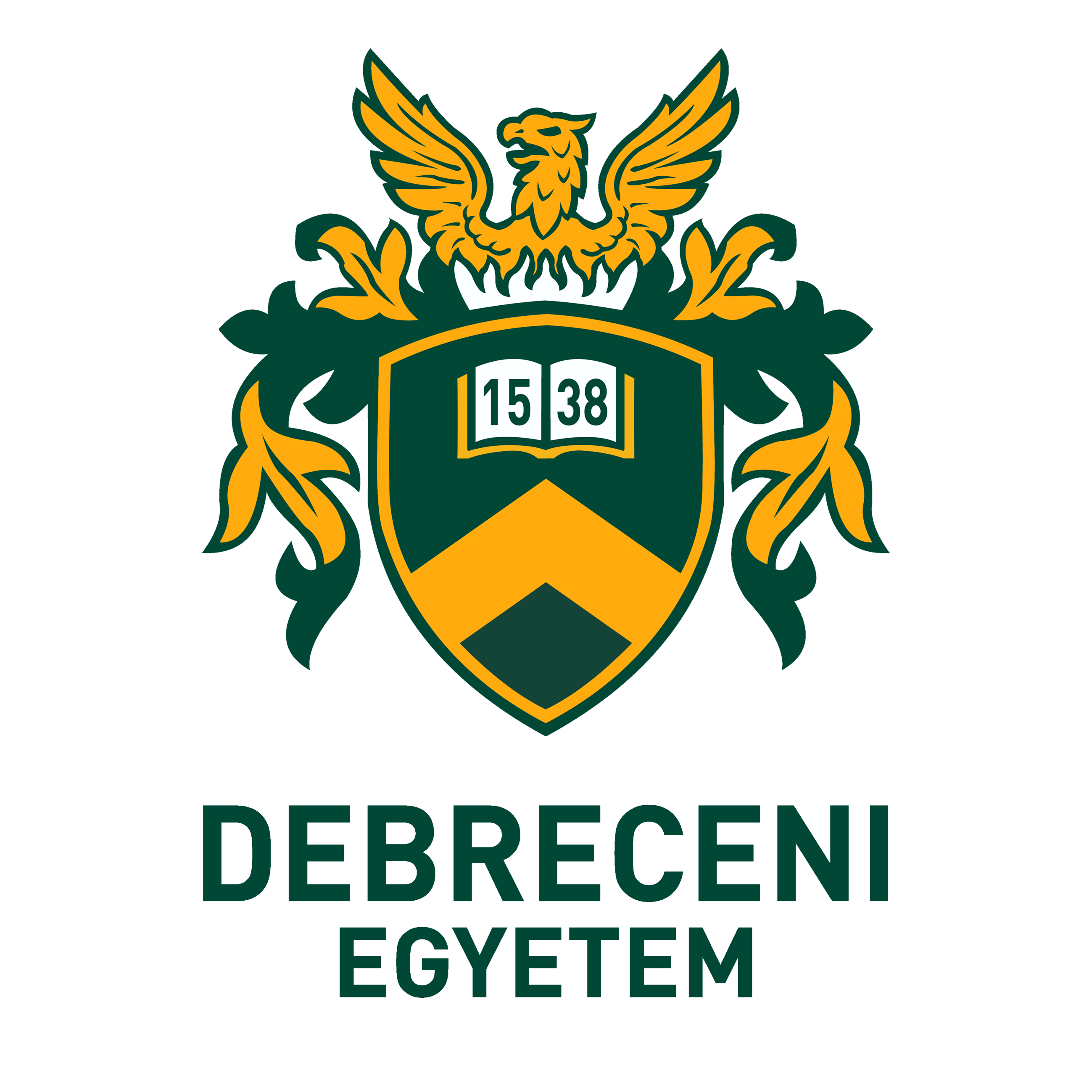 A szakképzés időtartama: 60 hó     A szakképzési időtartam alatt teljesítendő részvizsgák száma: 2 dbA 2022. szeptember 1.-től hatályos 22/2012. (IX.14.) EMMI rendeletben meghatározott, a szakvizsga letételéhez szükséges beavatkozások listája: Az első részvizsga letételéhez előírt tevékenységek, beavatkozások: A második részvizsga letételéhez előirt beavatkozások, tevékenységek:Külön beavatkozási lista tartozik a sürgősségi betegellátó osztályon, a mentőszolgálatnál töltendő gyakorlat, valamint az intenzív terápiás osztályon letöltendő gyakorlatokhoz, ezért amennyiben a képzés tartalmazza ezeket az elemeket, úgy a honlapon elérhető külön beavatkozási listákon szereplő elemeket is teljesíteni és igazolni szükséges.Tevékenység, beavatkozás megnevezéseSzintezésSzintezésSzintezésSzintezésSzintezésTevékenység, beavatkozás számaEgyetemi klinikán kívül, akkreditált képzőhelyen is elvégezhetőTevékenység, beavatkozás megnevezéseI.II.III.IV.V.Tevékenység, beavatkozás számaEgyetemi klinikán kívül, akkreditált képzőhelyen is elvégezhetőBetegvizsgálatX50XLázlap vezetéseX50XDiagnosztikus terv készítéseX20XTerápiás terv készítéseX20X12 elvezetéses EKG készítése, értékeléseX30XVérvétel (zárt rendszerű)X50XPerifériás vénás kanül behelyezéseX50XVizeletüledék vizsgálataX10XMintavétel mikrobiológiai vizsgálatraX10XBetegágy melletti vércukormérésX10XTranszfúzió adásaX5XReanimáció (legalább skill)XXAstrup mintavétel és a lelet értékeléseX5XHólyag-katéterezés (férfi)X5Hólyag-katéterezés (nő)X5XHaspunctioXXEndotrachealis intubatioXXGyomormosásXXDefibrillátor használatának ism.legalább skill laborban gyakorlásaXXHolter vizsgálat értékeléseX5XTerheléses EKG készítése, értékeléseX5XBoka-kar index elvégzése, értékeléseX5XTransthoracalis echocardiographiaXXFelső panendoscopos vizsgálatXXColonoscopos vizsgálatXXHasi UH vizsgálatXXMellkas AP felvételXXERCPXXHemodialízisen való részvételXVesebiopszián való részvételXMájbiopsiaXXTevékenység, beavatkozás megnevezéseSzintezésSzintezésSzintezésSzintezésSzintezésTevékenység, beavatkozás számaEgyetemi klinikán kívül, akkreditált képzőhelyen is elvégezhetőTevékenység, beavatkozás megnevezéseI.II.III.IV.V.Tevékenység, beavatkozás számaEgyetemi klinikán kívül, akkreditált képzőhelyen is elvégezhetőBetegvizsgálatX100XLázlap vezetéseX100XDiagnosztikus terv készítéseX50XTerápiás terv készítéseX50X12 elvezetéses EKG készítése, értékeléseX100XVérvétel (zárt rendszerű)X50XPerifériás vénás kanül behelyezéseX50XVizeletüledék vizsgálataX10XMintavétel mikrobiológiai vizsgálatraX10XBetegágy melletti vércukormérésX10XTranszfúzió adásaX10XReanimáció, (legalább skill)X5XPerifériás kenet készítése, értékeléseX5XAstrup mintavétel és a lelet értékeléseX5XHólyag-katéterezés (férfi)X5XHólyag-katéterezés (nő)X5XHaspunctioX5XMellkasi folyadék punctiojaX5XEndotrachealis intubatioX5XGyomormosásX5XDefibrillátor használatának ism.legalább skill laborban gyakorlásaX5XHolter vizsgálat értékeléseX5XTerheléses EKG értékeléseX5XBoka-kar index elvégzése, értékeléseX5Transthoracalis echocardiographiaX5XFelső panendoscopos vizsgálatX5XColonoscopos vizsgálatX5XHasi UH vizsgálatX5XMellkas AP felvételX5XERCPX2XHemodialízisen való részvételX2Vesebiopszián való részvételX2MájbiopsiaX2X